Excelgraduate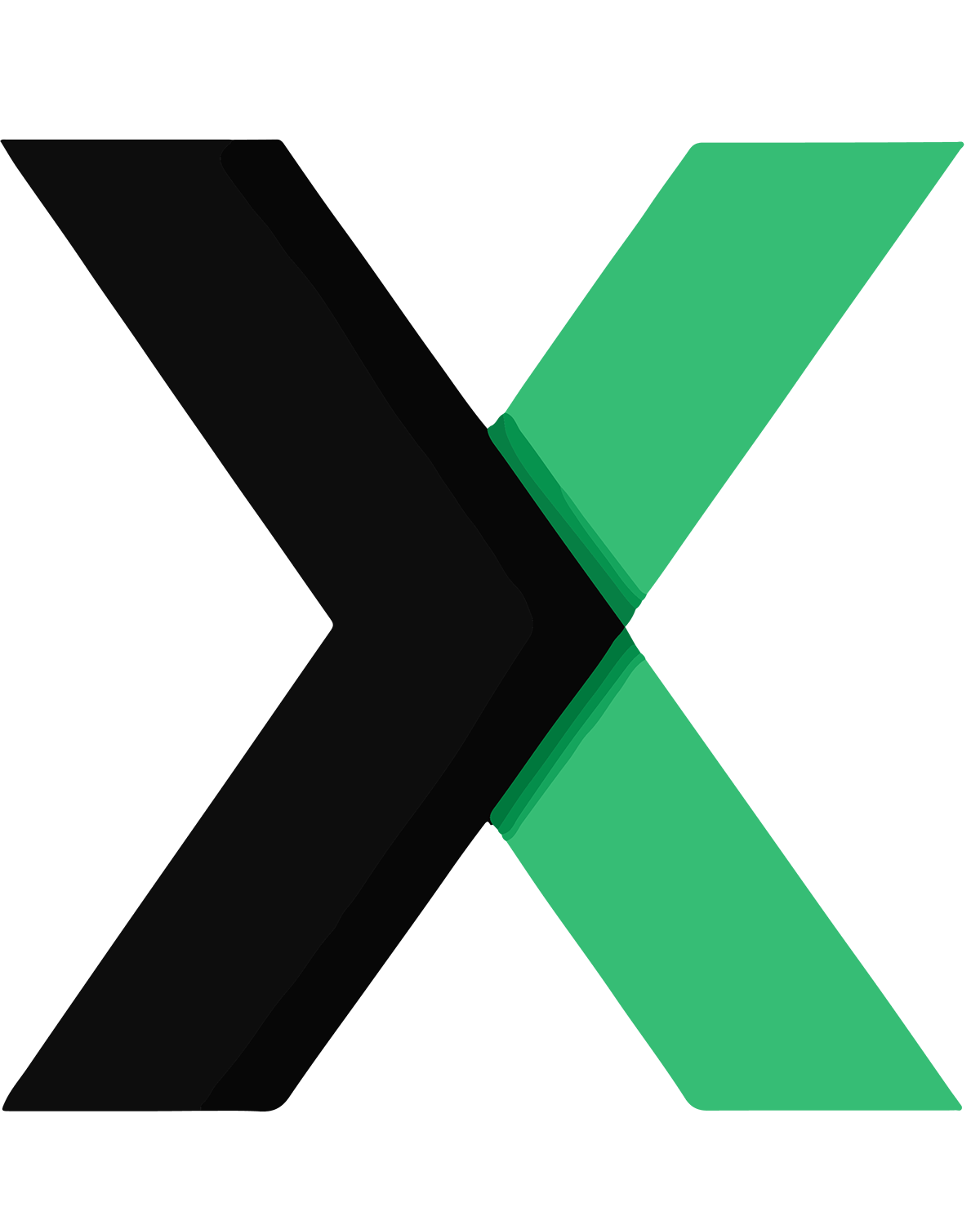 Copyright 2023 excelgraduate.com | All Rights Reserved.Web View: https://excelgraduate.com/advanced-useful-vba-codes-for-excel/40 Advanced VBA Codes for ExcelExcel is one of the most widely used programs in the world, and it's no secret that its VBA programming language is a powerful tool for automating tasks and increasing productivity. With advanced VBA codes, you can take your Excel skills to the next level and streamline your workflows even further. That's why I've compiled a list of 40 advanced useful VBA codes for Excel.So without further ado, let's dive into the world of advanced VBA codes for Excel and see what's in store.Table of ContentsFile ExportExport Each Worksheet in a Workbook as Separate Excel FilesThis code will allow you to export all the sheets in your workbook as separate Excel files. You will get a prompt window to choose a location to save all the Excel files.Export All Worksheets in a Workbook as Separate PDF FilesThis code will allow you to export all the sheets in your workbook as separate pdf files. You will get a prompt window to choose a location to save all the pdf files.Export Worksheet as a PDF File Using Current Date & Time in the Filename with a PromptThis code can export a worksheet as a pdf file. The file name will start with the sheet name followed by the current date & time. You will get a prompt to choose a specific location to save the pdf file. Also you will be allowed to edit the file name while saving it.Export Charts from Excel to PowerPointThis code exports a selected chart in Excel to a new PowerPoint slide. It first checks if a chart is selected and displays a message if one isn't. If a chart is selected, it adds a slide with a title only layout, copies the selected chart, and pastes it onto the PowerPoint slide.Select and Export Range as PDF in ExcelThis code allows you to select and insert a range and then export the range as a pdf file. You will also get a prompt to manually choose a destination to save and rename the file.Range ManipulationSelect a Range to Apply Alternate Row Colors in ExcelThis VBA code allows you to select a range and apply alternate row colors to that range. Remove Blank Rows in the Active Worksheet in ExcelThis code can remove all the blank rows inside your data in Excel when you run it.Unhide All Rows and Columns in the Active WorksheetThis code will let you unhide all the hidden rows and columns in one go.Unmerge All Merged Cells in ExcelThis VBA code will unmerge all the merged cells in your active worksheet in Excel.Sheet ManipulationDelete Multiple Sheets Without Any Warning Prompt in ExcelThis subroutine deletes multiple sheets without any warning prompt with the given names. Just run the code, insert sheet names to delete, separated by commas and see the magic.Unhide All Worksheets in Your Excel WorkbookThis code allows you to unhide all the worksheets at the same time. Sort Worksheets Alphabetically in ExcelThis VBA code sorts the worksheets in an Excel workbook alphabetically based on your input. It asks you to choose whether you want to sort the worksheets in ascending order (A-Z), descending order (Z-A), or exit the sorting process.Check Whether a Specific Sheet Exists in a WorkbookThis VBA code helps you check whether a sheet with a specific name exists in your Excel workbook or not. If it finds a match, it displays a message box telling you that the sheet exists and exits the sub. If it doesn't find a match, it displays another message box informing you that the sheet does not exist.Workbook ManipulationCombine Multiple Excel Workbooks into a Single WorkbookThe following sub routine combines multiple Excel workbooks into a single workbook. It prompts the user to select multiple files using the File Dialog Box. It then opens each file, copies all worksheets and pastes them into the destination workbook.Delete All Blank Worksheets from an Excel WorkbookThis VBA code loops through all the worksheets in the active workbook and checks if each worksheet is blank. If a worksheet is blank, it is deleted without any confirmation message. Refresh All Pivot Tables in the Active WorkbookThis code loops through all pivot tables in the active workbook using a For Each loop and then refreshes each pivot table using the RefreshTable method.Activate R1C1 Reference Style in ExcelThis code sets the reference style of Excel from A1 reference style  to R1C1 reference style.Activate A1 Reference Style in ExcelThis code sets the reference style of Excel from R1C1 reference style  to A1 reference style.Data ManipulationCreate a List of All Sheets [Table of Contents] in ExcelThis VBA code creates a sheet named “Table of Contents” that lists all the other worksheets in the workbook, excluding the “Table of Contents” sheet itself. Then the code loops through all the worksheets in the workbook, excluding the “Table of Contents” sheet, and adds their names by inserting a hyperlink to each sheet.Transfer Data from Excel to PowerpointThis VBA code asks you to select a range of cells in your Excel sheet. Then it opens the PowerPoint application, adds a new presentation and slide to it, and pastes the selected range as a table onto the new PowerPoint slide. Remove All Extra Spaces from a Selected Range in ExcelThis code allows you to manually select a range of cells in an Excel workbook using a prompt. Then it removes any leading and trailing spaces from the cell values, as well as any extra spaces between words. Search Value on Multiple Sheets in ExcelThis code allows you to search for a specific value on all the worksheets in the current workbook. It will prompt you to enter the search term and then loops through each worksheet in the workbook to find the first occurrence of the value. If it finds the value, it will display a message box showing the worksheet name and cell address where the value is found. If it does not find the value on any sheet, it displays a message indicating that the value was not found.FormattingAutoFit All Non-Blank Columns in the Active Worksheet in ExcelThis VBA code will autofit all non-blank columns in the active worksheet of an Excel workbook.AutoFit All Non-Blank Rows in the Active Worksheet in ExcelThis VBA code will autofit all non-blank rows in the active worksheet of an Excel workbook.Highlight All the Cells Having Formulas in ExcelThis VBA code loops through all the cells in the used range of the active sheet and checks if each cell contains a formula. If a cell contains a formula (i.e., if the first character of the cell is "="), then it changes the cell color to yellow.Change Letter Case in ExcelThis subroutine changes the letter case of the selected cells based on user input. To change the case, you have to select the cells first and then run the code. It will work like magic.Highlight Cells with Wrongly Spelled Words in ExcelThis code highlights the cells that have misspelled words in the active worksheet.Change Font Size of All Sheets of an Entire WorkbookThis code prompts you to enter a font size, loops through all worksheets in the workbook. Then it changes the font size of all cells in each sheet to the entered font size. If you cancel or enter an invalid input (e.g. a negative number), the macro exits without making any changes.Remove All Text Wraps in the Active WorksheetThis code removes all the text wraps in your active worksheet in Excel.Print FileSelect and Print Multiple Ranges On Separate PagesThis piece of code allows you to specify the number of ranges first and then input those ranges by selecting cells using a prompt window. After that, it will tell you to save the ranges as separate pdf files to start printing each range on separate pages.Print Selected Sheets Using Sheet NumbersThis code will allow you to print a number of selected sheets. After running the code, you will be given the option to insert the starting and ending sheet numbers on your workbook. Based on your given sheet numbers, it will save and print those sheets one by one. Keep in mind that, this code only works on consecutive sheets.Print Selected Sheets By Mentioning the Sheet NamesBy using this code, you can print a number of selected sheets by mentioning the sheet names on the code.Print the Active Worksheet with CommentsThis code will allow you to print out your active worksheet with all the comments in it.Print All the Hidden As Well As Visible WorksheetsThis code can print out all the hidden as well as visible worksheets on your workbook. It will allow you to save all the sheets one by one first and then print them out respectively.MiscellaneousSelect All Non-Blanks Cells in the Active WorksheetThis code selects all the cells with data in the active worksheet.Remove Page Breaks from the Active WorksheetThis code lets you remove page breaks from the current worksheet in just one click.Count Total Number of Non-Blank Rows in a Selected Range in ExcelThis subroutine counts the number of non-blank rows in the selected range. Just select a range and then run the code. It will show the count of all non-blank rows in a popped-up dialog box.Count Total Number of Non-Blank Columns in the Active WorkSheet in ExcelThis code can count the total number of non-blank columns in the active worksheet in Excel. Just run the code and you will get count figure in a popped-up dialog box.Read Contents of a Selected Range Using Text To SpeechThis code will prompt you to select a range. Next, it will read the contents of each cell using text to speech.Search on Google from Your Excel WorksheetThis code will prompt you to enter a search query in an input box. Upon entering the query and clicking OK, the code replaces any spaces in the query with a + sign, creates a Google search URL by appending the q parameter (which represents the search query) to the base URL https://www.google.com/search?q=. Finally, it opens the constructed URL in your default web browser.ConclusionI hope that this collection of 40 advanced useful VBA codes for Excel has been helpful to you and that you're able to apply them in your daily work. Remember, these codes are just a starting point, and there's always more to learn. Keep exploring the world of VBA and see how you can further customize Excel to suit your needs.ExcelgraduateCopyright 2023 excelgraduate.com | All Rights Reserved.Web View: https://excelgraduate.com/advanced-useful-vba-codes-for-excel/Sub CopySheetsToNewWorkbooks()

    Dim sheetToCopy As Worksheet
    Dim saveFolder As String
    
    ' Prompt the user to choose a directory to save the new sheets in
    With Application.FileDialog(msoFileDialogFolderPicker)
        .Title = "Select a folder to save the sheets in"
        .Show
        If .SelectedItems.Count > 0 Then
            saveFolder = .SelectedItems(1) & "\"
        Else
            ' User canceled the dialog, exit the subroutine
            Exit Sub
        End If
    End With
    
    Application.ScreenUpdating = False
    
    For Each sheetToCopy In ActiveWorkbook.Sheets
        sheetToCopy.Copy
        ActiveWorkbook.SaveAs Filename:=saveFolder & sheetToCopy.Name & ".xlsx"
        ActiveWorkbook.Close saveChanges:=False
    Next
    
    Application.ScreenUpdating = True

End SubSub CopySheetsToNewPDFs()

    Dim sheetToCopy As Worksheet
    Dim saveFolder As String
    
    ' Prompt the user to choose a directory to save the new PDFs in
    With Application.FileDialog(msoFileDialogFolderPicker)
        .Title = "Select a folder to save the PDFs in"
        .Show
        If .SelectedItems.Count > 0 Then
            saveFolder = .SelectedItems(1) & "\"
        Else
            ' User cancelled the dialog, exit the subroutine
            Exit Sub
        End If
    End With
    
    Application.ScreenUpdating = False
    
    For Each sheetToCopy In ActiveWorkbook.Sheets
        sheetToCopy.ExportAsFixedFormat Type:=xlTypePDF, Filename:=saveFolder & sheetToCopy.Name & ".pdf"
    Next
    
    Application.ScreenUpdating = True

End SubSub SavePDFWithDateAndTime()

Dim ws As Worksheet
Dim wb As Workbook
Dim timeStr As String
Dim nameStr As String
Dim pathStr As String
Dim fileStr As String
Dim pathAndFileStr As String
Dim saveAsResult As Variant

On Error GoTo errorHandler

Set wb = activeWorkbook
Set ws = ActiveSheet
timeStr = Format(Now(), "mm.dd.yyyy_hh.mm_AM/PM")

pathStr = wb.Path
If pathStr = "" Then
pathStr = Application.DefaultFilePath
End If
pathStr = pathStr & ""

nameStr = Replace(ws.Name, " ", "")
nameStr = Replace(nameStr, ".", "_")

fileStr = nameStr & "_" & timeStr & ".pdf"
pathAndFileStr = pathStr & fileStr

saveAsResult = Application.GetSaveAsFilename _
(InitialFileName:=pathAndFileStr, _
FileFilter:="PDF Format (*.pdf), *.pdf", _
Title:="Choose a folder & name")

If saveAsResult <> "False" Then
ws.ExportAsFixedFormat _
Type:=xlTypePDF, _
fileName:=saveAsResult, _
Quality:=xlQualityStandard, _
IncludeDocProperties:=True, _
IgnorePrintAreas:=False, _
OpenAfterPublish:=False
MsgBox "Pdf successfully saved at:" _
& vbCrLf _
& saveAsResult
End If

exitHandler:
Exit Sub
errorHandler:
MsgBox "Failed to save the PDF file."
Resume exitHandler

End SubSub ExportChartToPowerPoint()

' Declare and initialize variables
Dim pptApp As Object ' PowerPoint application
Dim pptPres As Object ' PowerPoint presentation
Dim pptSlide As Object ' PowerPoint slide
Dim pptShape As Object ' PowerPoint shape

' Check if a chart is selected
If ActiveChart Is Nothing Then
    MsgBox "Please select a chart to export.", vbExclamation, "No Chart Selected"
    Exit Sub
End If

' Create a PowerPoint application if one doesn't exist
If pptApp Is Nothing Then
    Set pptApp = CreateObject("PowerPoint.Application")
End If

On Error GoTo 0 ' Disable error handling

Application.ScreenUpdating = False ' Disable screen updating

' Create a new PowerPoint presentation
Set pptPres = pptApp.Presentations.Add

' Add a slide with a title only layout
Set pptSlide = pptPres.Slides.Add(1, 11) '11 = ppLayoutTitleOnly

' Copy the selected chart and paste it onto the PowerPoint slide
ActiveChart.ChartArea.Copy
pptSlide.Shapes.Paste
Set pptShape = pptSlide.Shapes(pptSlide.Shapes.Count)

' Position the chart on the slide
pptShape.Left = 200
pptShape.Top = 200

' Show the PowerPoint application
pptApp.Visible = True
pptApp.Activate

Application.CutCopyMode = False ' Clear the clipboard

' Enable screen updating
Application.ScreenUpdating = True

End SubSub ExportRangeAsPDF()
    ' Allow user to select a range
    Dim selectedRange As Range
    Set selectedRange = Application.InputBox("Select a range", Type:=8)
    
    ' Define the filename and path for the exported PDF
    Dim savePath As Variant
    savePath = Application.GetSaveAsFilename(FileFilter:="PDF (*.pdf), *.pdf")
    
    ' Export the range as a PDF file
    If savePath <> False Then
        selectedRange.ExportAsFixedFormat Type:=xlTypePDF, Filename:=savePath, Quality:=xlQualityStandard, IncludeDocProperties:=True, IgnorePrintAreas:=False
    End If
End SubSub ApplyRowColors()
    ' Allow user to select a range
    Dim selectedRange As Range
    Set selectedRange = Application.InputBox("Select a range", Type:=8)
    
    ' Define the colors to alternate between
    Dim color1 As Long
    color1 = RGB(242, 242, 242) ' light gray
    Dim color2 As Long
    color2 = RGB(255, 255, 255) ' white
    
    ' Apply the colors to each row in the range
    Dim numRows As Long
    numRows = selectedRange.Rows.Count
    Dim i As Long
    For i = 1 To numRows
        If i Mod 2 = 0 Then
            selectedRange.Rows(i).Interior.Color = color1
        Else
            selectedRange.Rows(i).Interior.Color = color2
        End If
    Next i
End SubSub RemoveBlankRows()

    Dim rng As Range
    Dim i As Long
    
    'Set the range of cells to the used range of the active worksheet
    Set rng = ActiveSheet.UsedRange
    
    'Loop through each row in the range
    For i = rng.Rows.Count To 1 Step -1
        If WorksheetFunction.CountA(rng.Rows(i)) = 0 Then
            'If the row is completely empty, delete it
            rng.Rows(i).Delete
        End If
    Next i
    
End SubSub UnhideAllRowsColumns()

    ActiveSheet.Cells.EntireRow.Hidden = False
    ActiveSheet.Cells.EntireColumn.Hidden = False
    
End SubSub UnmergeAllCells()
ActiveSheet.Cells.UnMerge
End SubSub DeleteSheetsWithNames()

    ' Declare variables
    Dim currentSheet As Worksheet
    Dim sheetNamesToDelete As Variant
    Dim i As Long
    
    ' Prompt the user to enter the sheet names to delete, separated by commas
    sheetNamesToDelete = Split(InputBox("Enter the sheet names to delete, separated by commas"), ",")
    
    ' Disable alerts to avoid confirmation messages
    Application.DisplayAlerts = False
    
    ' Loop through each worksheet in the workbook
    For Each currentSheet In ThisWorkbook.Worksheets
        
        ' Check if the current sheet name is in the array of sheets to delete
        For i = LBound(sheetNamesToDelete) To UBound(sheetNamesToDelete)
            If Trim(sheetNamesToDelete(i)) = currentSheet.Name Then
                ' Delete the sheet and exit the inner loop once a match is found
                currentSheet.Delete
                Exit For
            End If
        Next i
        
    Next currentSheet
    
    ' Enable alerts again
    Application.DisplayAlerts = True
    
    ' Display a message to confirm the deletion
    MsgBox "The sheets have been deleted successfully."
    
End SubSub UnhideAllSheets()

    Dim ws As Worksheet
    
    For Each ws In ActiveWorkbook.Worksheets
        ws.Visible = xlSheetVisible
    Next ws
    
End SubSub AlphabeticallySortWorksheets()

Application.ScreenUpdating = False
Dim sheetCount As Integer, i As Integer, j As Integer
Dim sortOrder As VbMsgBoxResult

sortOrder = MsgBox("Click Yes to sort A-Z, No to sort Z-A, or Cancel to exit.", vbYesNoCancel)
sheetCount = Sheets.Count
For i = 1 To sheetCount - 1
    For j = i + 1 To sheetCount
        If sortOrder = vbYes Then
            If UCase(Sheets(j).Name) < UCase(Sheets(i).Name) Then
                Sheets(j).Move before:=Sheets(i)
            End If
        ElseIf sortOrder = vbNo Then
            If UCase(Sheets(j).Name) > UCase(Sheets(i).Name) Then
                Sheets(j).Move before:=Sheets(i)
            End If
        ElseIf sortOrder = vbCancel Then
            MsgBox "Sorting worksheets cancelled."
            Exit Sub
        End If
    Next j
Next i
Application.ScreenUpdating = True
MsgBox "Worksheets have been sorted " & IIf(sortOrder = vbYes, "in ascending order (A-Z).", "in descending order (Z-A).")

End SubSub CheckIfSheetExists()

    Dim sheetName As String
    Dim ws As Worksheet
    sheetName = InputBox("Enter the name of the sheet you want to check.")
    
    For Each ws In ThisWorkbook.Worksheets
        If ws.Name = sheetName Then
            MsgBox "The sheet " & sheetName & " exists in this workbook."
            Exit Sub
        End If
    Next ws
    
    MsgBox "The sheet " & sheetName & " does not exist in this workbook."
    
End SubSub CombineWorkbooks()

' Declare variables
Dim fileCount, g As Integer
Dim fileDialog As fileDialog
Dim destinationWorkbook, sourceWorkbook As Workbook
Dim sourceWorksheet As Worksheet

' Set the destination workbook as the active workbook
Set destinationWorkbook = Application.ActiveWorkbook

' Open the File Dialog Box to allow the user to select multiple files
Set fileDialog = Application.fileDialog(msoFileDialogFilePicker)
fileDialog.AllowMultiSelect = True
fileCount = fileDialog.Show

' Loop through each selected file
For g = 1 To fileDialog.SelectedItems.Count
    ' Open the file and set it as the source workbook
    Workbooks.Open fileDialog.SelectedItems(g)
    Set sourceWorkbook = ActiveWorkbook
    
    ' Loop through each worksheet in the source workbook and copy it to the destination workbook
    For Each sourceWorksheet In sourceWorkbook.Worksheets
        sourceWorksheet.Copy after:=destinationWorkbook.Sheets(destinationWorkbook.Worksheets.Count)
    Next sourceWorksheet
    
    ' Close the source workbook
    sourceWorkbook.Close
Next g

End SubSub DeleteBlankWorksheets()

    Dim ws As Worksheet
    
    Application.DisplayAlerts = False 'Disable alerts
    
    For Each ws In ThisWorkbook.Worksheets
        If Application.WorksheetFunction.CountA(ws.Cells) = 0 Then
            ws.Delete
        End If
    Next ws
    
    Application.DisplayAlerts = True 'Enable alerts

End SubSub RefreshAllPivotTables()
    Dim pt As PivotTable
    
    For Each pt In ActiveWorkbook.PivotTables
        pt.RefreshTable
    Next pt
End SubSub ActivateR1C1ReferenceStyle()
    Application.ReferenceStyle = xlR1C1
End SubSub ActivateA1ReferenceStyle()
    Application.ReferenceStyle = xlA1
End SubSub CreateTableOfContents()

    Dim ws As Worksheet
    Dim tocSheet As Worksheet
    Dim lastRow As Long
    Dim sheetName As String
    Dim i As Long
    
    ' Create a new sheet for the table of contents
    Set tocSheet = ThisWorkbook.Sheets.Add(After:= _
                    ThisWorkbook.Sheets(ThisWorkbook.Sheets.Count))
    tocSheet.Name = "Table of Contents"
    
    ' Set the column headings and format the table of contents
    With tocSheet
        .Range("A1").Value = "List of All Sheets"
        .Range("A1").Font.Bold = True
        .Range("A1").Font.Size = 12
        .Range("A1").HorizontalAlignment = xlCenter
        .Columns("A").AutoFit
        .Range("A2:A" & .Rows.Count).Font.Size = 12
    End With
    
    ' Loop through all worksheets and add their names to the table of contents
    i = 2 ' Start adding sheet names in row 2
    For Each ws In ThisWorkbook.Worksheets
        If ws.Name <> tocSheet.Name Then ' Exclude the table of contents sheet
            sheetName = ws.Name
            
            ' Add a hyperlink to the sheet in the table of contents
            tocSheet.Hyperlinks.Add Anchor:=tocSheet.Range("A" & i), Address:="", _
                SubAddress:="'" & sheetName & "'!A1", TextToDisplay:=sheetName
                
            i = i + 1 ' Move to the next row
        End If
    Next ws
    
    ' Move the table of contents sheet to the first position in the workbook
    tocSheet.Move Before:=ThisWorkbook.Sheets(1)
    
End SubSub TransferDataToPowerPoint()
    
    ' Declare variables
    Dim xlRange As Range
    Dim pptApp As Object
    Dim pptPres As Object
    Dim pptSlide As Object
    Dim pptShape As Object
    
    ' Prompt user to select a range in Excel
    On Error Resume Next
    Set xlRange = Application.InputBox(prompt:="Select a range to transfer to PowerPoint.", Type:=8)
    On Error GoTo 0
    
    ' Check if a range was selected
    If xlRange Is Nothing Then
        MsgBox "No range was selected. Please try again.", vbCritical
        Exit Sub
    End If
    
    ' Create new PowerPoint presentation and add a new slide
    Set pptApp = CreateObject("PowerPoint.Application")
    pptApp.Visible = True
    Set pptPres = pptApp.Presentations.Add
    Set pptSlide = pptPres.Slides.Add(1, 12)
    
    ' Copy range to clipboard
    xlRange.Copy
    
    ' Paste range onto PowerPoint slide as a table
    Set pptShape = pptSlide.Shapes.PasteSpecial(DataType:=2)
    pptShape.Left = 50
    pptShape.Top = 100
    
    ' Cleanup
    Set pptShape = Nothing
    Set pptSlide = Nothing
    Set pptPres = Nothing
    Set pptApp = Nothing
    Set xlRange = Nothing
    
End SubSub RemoveSpaces()

    Dim rng As Range
    Dim cell As Range
    
    'Prompt the user to select the range of cells to remove spaces from
    On Error Resume Next
    Set rng = Application.InputBox("Please select the range of cells to remove spaces from:", "Select Range", Type:=8)
    On Error GoTo 0
    
    'Check if the user cancelled the selection
    If rng Is Nothing Then
        MsgBox "No range was selected.", vbInformation
        Exit Sub
    End If
    
    'Loop through each cell in the range
    For Each cell In rng
    
        'Remove leading and trailing spaces from the cell value
        cell.Value = Trim(cell.Value)
        
        'Remove any extra spaces between words
        Do While InStr(cell.Value, "  ") > 0
            cell.Value = Replace(cell.Value, "  ", " ")
        Loop
    
    Next cell
    
End SubSub SearchValueOnSheets()
    
    ' Declare variables
    Dim ws As Worksheet
    Dim rngSearch As Range
    Dim strSearch As String
    Dim foundCell As Range
    
    ' Prompt user to enter a search term
    strSearch = InputBox("Enter the value you want to search for:")
    
    ' Loop through all worksheets in the workbook
    For Each ws In ThisWorkbook.Worksheets
        
        ' Search for the value on the sheet
        Set rngSearch = ws.Cells.Find(What:=strSearch, LookIn:=xlValues, LookAt:=xlWhole)
        
        ' Check if the value was found
        If Not rngSearch Is Nothing Then
            Set foundCell = rngSearch
            Exit For
        End If
        
    Next ws
    
    ' Check if the value was found on any sheet
    If Not foundCell Is Nothing Then
        MsgBox "The value was found on sheet " & foundCell.Worksheet.Name & " in cell " & foundCell.Address & ".", vbInformation
    Else
        MsgBox "The value was not found on any sheet.", vbInformation
    End If
    
End SubSub AutoFitNonBlankColumns()

    Dim lastCol As Long
    Dim i As Long
    
    ' Get the last column with data in the current worksheet
    lastCol = Cells.Find("*", SearchOrder:=xlByColumns, SearchDirection:=xlPrevious).Column
    
    ' Loop through each column and autofit if there is non-blank data
    For i = 1 To lastCol
        If WorksheetFunction.CountA(Columns(i)) > 1 Then
            Columns(i).AutoFit
        End If
    Next i

End SubSub AutoFitNonBlankRows()

    Dim lastRow As Long
    Dim i As Long
    
    lastRow = ActiveSheet.Cells(Rows.Count, 1).End(xlUp).Row
    
    For i = 1 To lastRow
        If WorksheetFunction.CountA(Rows(i)) > 0 Then
            Rows(i).EntireRow.AutoFit
        End If
    Next i
    
End SubSub HighlightFormulaCells()

    Dim cell As Range
    For Each cell In ActiveSheet.UsedRange
        If Left(cell.Formula, 1) = "=" Then
            cell.Interior.Color = RGB(255, 255, 0) 'Set highlight color to yellow
        End If
    Next cell

End SubSub UpdateSelectedCellsCase()

' Prompt the user to input a letter to indicate the desired case
Dim caseType As String

caseType = InputBox("Enter 'a' for lowercase, 'b' for UPPERCASE, or 'c' for Proper Case." _
    & vbCrLf & vbCrLf & "Note: Only the alphabetic characters will be affected.")

' Apply the selected case to each cell in the selection
Select Case caseType
    Case "a", "A"
        For Each selectedCell In Application.Selection
            selectedCell.Value = LCase(selectedCell.Value)
        Next selectedCell

    Case "b", "B"
        For Each selectedCell In Application.Selection
            selectedCell.Value = UCase(selectedCell.Value)
        Next selectedCell

    Case "c", "C"
        For Each selectedCell In Application.Selection
            selectedCell.Value = WorksheetFunction.Proper(selectedCell.Value)
        Next selectedCell

    Case Else
        ' Display an error message and exit the subroutine
        MsgBox "Invalid input. Please enter 'a', 'b', or 'c'.", vbExclamation, "Error"
        Exit Sub

End Select

' Display a completion message
MsgBox "Case updated successfully!", vbInformation, "Complete"

End SubSub HighlightMisspelledCells()
    'This subroutine highlights the cells that have misspelled words.
    
    Dim cell As Range
    For Each cell In ActiveSheet.UsedRange
        ' Check if the cell text has any misspelled words.
        If Not Application.CheckSpelling(word:=cell.Text) Then
            ' Highlight the cell with red color.
            cell.Interior.Color = vbRed
        End If
    Next cell
    
    ' Inform the user that the highlighting process has completed.
    MsgBox "Misspelled cells have been highlighted.", vbInformation, "Highlight Misspelled Cells"
End SubSub ChangeFontSize()
    Dim ws As Worksheet
    Dim fontSize As Integer
    
    'Prompt user for font size
    fontSize = InputBox("Enter font size:", "Font Size")
    
    'Exit if user cancels or enters invalid input
    If fontSize <= 0 Then Exit Sub
    
    'Loop through all worksheets in the workbook
    For Each ws In ThisWorkbook.Worksheets
        'Change font size of all cells in the sheet
        ws.Cells.Font.Size = fontSize
    Next ws
End SubSub RemoveTextWrap()
    Cells.WrapText = False
End SubSub PrintSelectedRanges()

'Declare variables
Dim numRanges As Integer
Dim currentRange As Integer
Dim rangeAddress As Object
Dim currentSheet As Worksheet
Dim printArea As Object
Dim Preview As Boolean

'Get the number of ranges to print from the user
numRanges = InputBox("Enter the number of ranges to print:")

'Loop through each range and prompt the user to select and insert it
For currentRange = 1 To numRanges
    'Prompt the user to select and insert the current range
    Set printArea = Application.InputBox("Select range " & currentRange & ":", Type:=8)
    
    'Add the selected range to the overall print area
    If currentRange = 1 Then
        Set rangeAddress = printArea
    Else
        Set rangeAddress = Union(rangeAddress, printArea)
    End If
Next currentRange

'Set the print area for the active sheet and print it
With ActiveSheet.PageSetup
    .printArea = rangeAddress.Address
    Preview = False
    ActiveWindow.SelectedSheets.PrintOut Preview:=Preview
End With

End SubSub PrintSelectedSheets()

Dim sheetStart As Integer
Dim sheetEnd As Integer

sheetStart = InputBox("Enter the starting sheet number:")
sheetEnd = InputBox("Enter the ending sheet number:")

For i = sheetStart To sheetEnd
    Worksheets(i).PrintOut
Next i

End SubSub PrintSheetsByName()

Worksheets("January").PrintOut
Worksheets("February").PrintOut
Worksheets("May").PrintOut
Worksheets("August").PrintOut

End SubSub PrintSheetsWithComments()

'Display comments with comment indicators
Application.DisplayCommentIndicator = xlCommentAndIndicator

'Set up printing options to include comments
With ActiveSheet
    .PageSetup.PrintComments = xlPrintInPlace
    .PrintOut 'Print the active sheet with comments
End With

End SubSub PrintAllHiddenAndVisibleSheets()

'Declare variables
Dim currentVisible As Long
Dim workingSheet As Worksheet

'Loop through each worksheet in the active workbook
For Each workingSheet In ActiveWorkbook.Worksheets
    With workingSheet
        'Save the current visibility state of the worksheet
        currentVisible = .Visible
        'Set the worksheet to be visible
        .Visible = xlSheetVisible
        'Print the worksheet
        .PrintOut
        'Restore the previous visibility state of the worksheet
        .Visible = currentVisible
    End With
Next workingSheet

End SubSub SelectCellsWithData()

    Dim ws As Worksheet
    Set ws = ActiveSheet
    
    Dim lastRow As Long
    Dim lastColumn As Long
    lastRow = ws.Cells.Find("*", SearchOrder:=xlByRows, SearchDirection:=xlPrevious).Row
    lastColumn = ws.Cells.Find("*", SearchOrder:=xlByColumns, SearchDirection:=xlPrevious).Column
    
    Dim dataRange As Range
    Set dataRange = ws.Range(ws.Cells(1, 1), ws.Cells(lastRow, lastColumn))
    
    dataRange.SpecialCells(xlCellTypeConstants).Select
    
End SubSub DisablePageBreaks()
    ActiveSheet.DisplayPageBreaks = False
End SubSub CountNonBlankRows()

' Declare and initialize variables
Dim rowCount As Integer

rowCount = 0

' Loop through each row in the selection
For i = 1 To Selection.Rows.Count

    ' Check if the first cell in the row is not blank
    If Selection.Cells(i, 1) <> "" Then
        rowCount = rowCount + 1 ' Increment the row count
    End If

Next i

' Display the row count in a message box
MsgBox "Number of non-blank rows: " & rowCount

End SubSub CountNonBlankColumns()

    ' Declare and initialize variables
    Dim colCount As Integer
    colCount = 0
    
    ' Get the range of cells in the active worksheet
    Dim dataRange As Range
    Set dataRange = ActiveSheet.UsedRange
    
    ' Loop through each column in the range
    Dim col As Range
    For Each col In dataRange.Columns
        
        ' Check if the column has any non-blank cells
        If Application.WorksheetFunction.CountA(col) > 0 Then
            colCount = colCount + 1 ' Increment the column count
        End If
        
    Next col
    
    ' Display the column count in a message box
    MsgBox "Number of non-blank columns: " & colCount

End SubSub SpeakSelectedRange()
    Dim myRange As Range
    Set myRange = Application.InputBox(prompt:="Please select a range to speak", Type:=8)
    
    For Each cell In myRange
        SpeakText (cell.Value)
    Next cell
End Sub

Sub SpeakText(TextToSpeak As String)
    Dim objVoice As Object
    Set objVoice = CreateObject("SAPI.SpVoice")
    objVoice.Speak TextToSpeak
End SubSub GoogleSearch()
    Dim query As String
    Dim url As String
    
    query = InputBox("Enter your Google search query:")
    
    If query <> "" Then
        query = Replace(query, " ", "+")
        url = "https://www.google.com/search?q=" & query
        ActiveWorkbook.FollowHyperlink url
    End If
End Sub